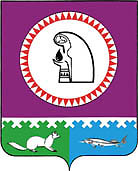 О внесении изменения в состав комиссии по формированию и подготовке кадрового резервадля замещения должностей муниципальной службы органов местного самоуправленияОктябрьского района, утвержденный постановлением главы Октябрьского района от 31.05.2013 № 61      В связи с необходимостью внесения изменений в состав комиссии по формированию и подготовке кадрового резерва для замещения должностей муниципальной службы органов местного самоуправления Октябрьского района:      1. Внести изменение в состав комиссии по формированию и подготовке кадрового резерва для замещения должностей муниципальной службы органов местного самоуправления Октябрьского района, утвержденный постановлением главы  Октябрьского района от 31.05.2013 № 61, изложив его в новой редакции, согласно приложению к настоящему постановлению.      2. Опубликовать настоящее постановление в газете «Октябрьские вести».      3. Постановление вступает в силу после его официального подписания.      4. Контроль за исполнением постановления возложить на первого заместителя главы  Октябрьского района Н.В. Хромова.Глава Октябрьского района                                                                                        С.А. Кологрив                                                     Приложение                                                  к постановлению главы Октябрьского района                                                                                             от «18» июня 2014 года № 67Состав комиссиипо формированию и подготовке кадрового резерва для замещения должностей муниципальной службы органов местного самоуправления Октябрьского района(далее - Комиссия)Кологрив       Сергей Аркадьевич             - глава Октябрьского района, председатель КомиссииХромов                                 - первый заместитель главы Октябрьского района, Николай Васильевич          заместитель председатель КомиссииКуташова	- глава администрации Октябрьского района, заместительАнна Петровна                     председателя КомиссииЗахарова 	- главный специалист отдела муниципальной службы и кадровойЕлена Валерьевна                политики Думы Октябрьского района, секретарь КомиссииЧлены Комиссии:Галеева 			- заместитель главы администрации Октябрьского районаТатьяна Григорьевна           по социальным вопросамДаниленко 	- заведующий юридическим отделом администрацииЛариса Юрьевна                  Октябрьского районаКузнецова 	- заведующий отделом муниципальной службы и кадровойМаргарита Андреевна         политики Думы Октябрьского районаКуклина 	- первый заместитель главы администрации Октябрьского районаНаталья Геннадьевна           по экономике, финансам, инвестиционной политике, председатель Комитета по управлению муниципальными финансамиШантуров                              - заместитель главы администрации Октябрьского района по  Валерий Николаевич           правовому обеспечению, управляющий делами администрации  Октябрьского районаШередека                              - председатель Контрольно-счетной палаты Октябрьского  районаГульфира Рафисовна- учитель социальных и общественных дисциплин средних общеобразовательных учреждений (общеобразовательных школ) (по согласованию)- представитель Октябрьской районной общественной организации ветеранов (пенсионеров) войны и труда (по согласованию)- член Общественного совета при главе Октябрьского района (по согласованию)Муниципальное образование Октябрьский районГЛАВА ОКТЯБРЬСКОГО РАЙОНАПОСТАНОВЛЕНИЕ Муниципальное образование Октябрьский районГЛАВА ОКТЯБРЬСКОГО РАЙОНАПОСТАНОВЛЕНИЕ Муниципальное образование Октябрьский районГЛАВА ОКТЯБРЬСКОГО РАЙОНАПОСТАНОВЛЕНИЕ Муниципальное образование Октябрьский районГЛАВА ОКТЯБРЬСКОГО РАЙОНАПОСТАНОВЛЕНИЕ Муниципальное образование Октябрьский районГЛАВА ОКТЯБРЬСКОГО РАЙОНАПОСТАНОВЛЕНИЕ Муниципальное образование Октябрьский районГЛАВА ОКТЯБРЬСКОГО РАЙОНАПОСТАНОВЛЕНИЕ Муниципальное образование Октябрьский районГЛАВА ОКТЯБРЬСКОГО РАЙОНАПОСТАНОВЛЕНИЕ Муниципальное образование Октябрьский районГЛАВА ОКТЯБРЬСКОГО РАЙОНАПОСТАНОВЛЕНИЕ Муниципальное образование Октябрьский районГЛАВА ОКТЯБРЬСКОГО РАЙОНАПОСТАНОВЛЕНИЕ Муниципальное образование Октябрьский районГЛАВА ОКТЯБРЬСКОГО РАЙОНАПОСТАНОВЛЕНИЕ «18»июня2014г.№67пгт. Октябрьскоепгт. Октябрьскоепгт. Октябрьскоепгт. Октябрьскоепгт. Октябрьскоепгт. Октябрьскоепгт. Октябрьскоепгт. Октябрьскоепгт. Октябрьскоепгт. Октябрьское